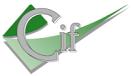                                                         Centro Italiano Femminile                                                            Via Mons. Torta, 8/10                                                                     P I A C E N Z A                PREMIO   CENTRO  ITALIANO  FEMMINILE   2019                                                                             P I A C E N Z A                                        XI   Edizione    Il Centro italiano Femminile di Piacenza indice un premio rivolto alla scuole secondarie di primo grado, finalizzato alla sensibilizzazione delle giovani generazioni sui principi costituzionali,  sul rispetto  della  dignità della persona umana e del valore fondamentale della parità tra uomo/donna.    Gli Istituti potranno partecipare approfondendo il tema:                  RACCOLGACI UN’UNICA BANDIERA       Nell’anniversario dei 170 anni dalla nascita di G. Mameli, ritieni che                   l’appello all’unità di popoli di diversa provenienza, tradizione                              e condizione sociale sia ancora attuale?Art. 1 –Destinatari del Premio      Il concorso è riservato agli studenti delle  seconde e terze classi delle scuole secondarie inferiori – sia  statali che  paritarie - del territorio di Piacenza e provincia. Art. 2 – Documentazione      Gli Istituti partecipanti potranno produrre non piu’ di sei elaborati  (saggio, tema, articolo giornalistico) in forma individuale sul tema proposto per un max  di   5000  battute spazi inclusi, Times New Roman 16.     Ciascun elaborato dovrà essere accompagnato da una nota contenente: nome e indirizzo completo della scuola, generalità dello studente  e del/i docente/i coordinatore/i.    Tutti gli elaborati presentati non saranno restituiti e con la partecipazione al Premio,  fermo  restando la titolarità dei lavori presentati in capo ai soggetti che li hanno realizzati, il CENTRO  ITALIANO FEMMINILE di PIACENZA si riserva il diritto ad utilizzarli per fini didattici e culturali, compresa l’eventuale diffusione e pubblicazione, con l’esclusivo obbligo della citazione della fonte.Art. 3 - Termine di presentazione    I Dirigenti Scolastici degli Istituti partecipanti al concorso dovranno far pervenire entro e non oltre il 20 maggio 2019 gli elaborati selezionati, completi delle indicazioni di cui all’art. 2 del presente bando, in formato elettronico tramite email all’indirizzo:   cifpiacenza19@outlook.itconsegna a mano concordata con la segreteria del Premio Art. 4 – Formazione della graduatoria      La Giuria incaricata di esaminare gli elaborati pervenuti e definire la graduatoria di attribuzione del Premio sarà composta da:- un rappresentante  del CIF provinciale esperto sul tema- un rappresentante degli Enti patrocinanti - un componente esperto di giornalismo  - un componente esperto di parita’     La Giuria sceglierà nel proprio ambito un componente con funzioni di Presidente e valuterà gli elaborati sulla base dei seguenti elementi :- il contenuto e la sua attinenza al tema del Concorso;- la qualità e l’originalità;- il ruolo attivo degli studenti nella ricerca del materiale e nella stesura del lavoro;- la correttezza sintattica e grammaticale.      Il giudizio della Giuria è insindacabile.Art. 5 – Premi     Ai primi tre Istituti classificati in graduatoria saranno assegnati premi del  valore di1° Classificato:  €  150,002° Classificato:  €  100,003° Classificato:  €   50,00     Agli studenti vincitori  verrà consegnato un attestato e  un gadget; ai docenti  un buono del valore di 30 euro  spendibile in una libreria della città. . Art. 6 – Proclamazione dei vincitori    La proclamazione e la premiazione degli Istituti  vincitori del Premio avverrà entro il termine dell’anno scolastico 2018/19 nell’ambito di una manifestazione  pubblica, alla quale saranno invitati i rappresentanti degli Istituti scolastici partecipanti, i docenti che avranno coordinato i lavori e gli studenti con i loro familiari. Art. 7 – Presentazione delle domande di adesione     L’iscrizione al Premio dovrà essere comunicata  dal  Dirigente Scolastico  e trasmessa entro il 15 aprile  2019  all’indirizzo cifpiacenza19@outlook.it Informazioni e chiarimenti  -  BRICCHI LETIZIA  3351492368                                                     - segreteria :  368 319865 cifpiacenza19@outlook.it P R E M I O  CENTRO  ITALIANO    F E M M I N I L E   2019                                         P I A C E N Z A                                           XI EdizioneIl/la  sottoscritto/a………………………………………………………………………Dirigente scolastico dell’Istituto………………………………………………………..Indirizzo………………………………………………………………………………...Città o località………………………………… …Provincia…………………………Cap……....................Indirizzo mail …………………………………………………..Telefono…………………………………  Fax……………………………………..intende aderire al Premio CIF 2019                           RACCOLGACI UN’UNICA BANDIERA            Nell’anniversario dei 170 anni dalla nascita di G. Mameli, ritieni                          che l’appello all’unità di popoli di diversa provenienza,                             tradizione e condizione sociale sia ancora attuale?indetto dal CENTRO ITALIANO FEMMINILE - Presidenza Provinciale di Piacenza con l’iscrizione di n…………………….classi.Insegnanti di riferimento ………………………………………………………………………………………………………………………………………………………….                                                                         Firma del Dirigente scolastico                                                                      _______________________________________Piacenza, 28 febbraio 2019DA INVIARE  DEBITAMENTE COMPILATA IN  STAMPATELLO LEGGIBILE ENTRO  IL 15 aprile 2019  via mail all’indirizzo: cifpiacenza19@outlook.it 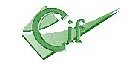      Centro Italiano Femminile           Via Mons. Torta, 8/10               P I A C E N Z A